VÝZKUMNÝ ÚSTAV ROSTLINNÉ VÝROBY v.v.i.Drnovská 507161 06 Praha 6-Ruzynětelefon: 233 022 111iIČO: 00027006 DIČ: CZ00027006LABO MS Praha, IČ: 41692934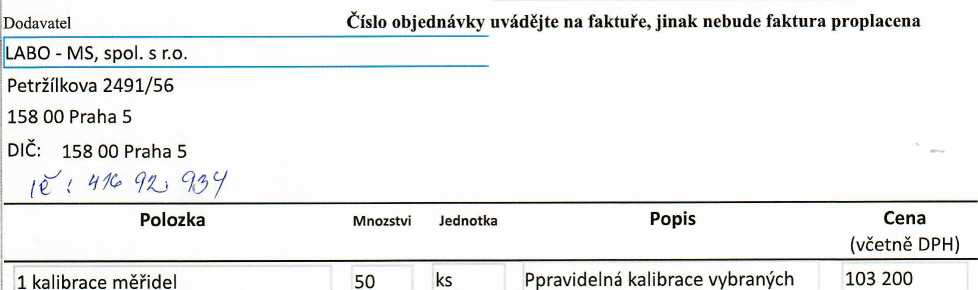 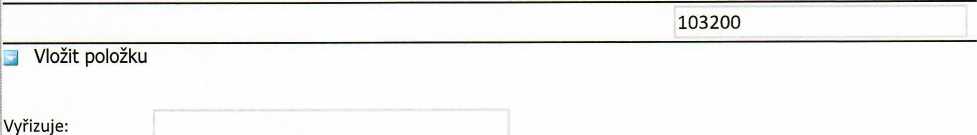 Datum:	2.10..2023                                                Kalibrace měřidel  (ks 50)   Kč 103200,- vč,DPH                                                                     Fakturujte:Výzkumný ústav rostlinné výroby v.v.i. Drnovská 507 161 06 Praha 6IČO: 00027006 DIČ: CZ 00027006 Bank.spojení: 25635061/0100